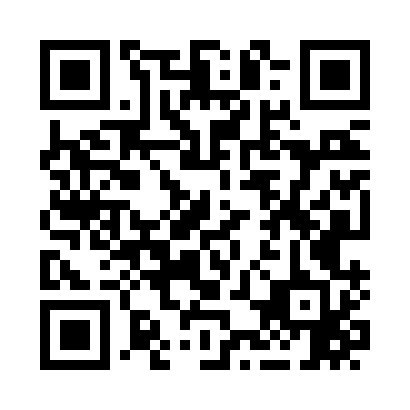 Prayer times for Brewsterdale, West Virginia, USAMon 1 Jul 2024 - Wed 31 Jul 2024High Latitude Method: Angle Based RulePrayer Calculation Method: Islamic Society of North AmericaAsar Calculation Method: ShafiPrayer times provided by https://www.salahtimes.comDateDayFajrSunriseDhuhrAsrMaghribIsha1Mon4:406:101:305:238:5010:202Tue4:406:101:305:238:5010:203Wed4:416:111:315:238:5010:204Thu4:426:111:315:238:5010:205Fri4:426:121:315:238:5010:196Sat4:436:121:315:238:5010:197Sun4:446:131:315:248:4910:188Mon4:456:141:315:248:4910:189Tue4:466:141:325:248:4910:1710Wed4:466:151:325:248:4810:1711Thu4:476:151:325:248:4810:1612Fri4:486:161:325:248:4810:1513Sat4:496:171:325:248:4710:1514Sun4:506:181:325:248:4710:1415Mon4:516:181:325:248:4610:1316Tue4:526:191:325:248:4610:1217Wed4:536:201:325:248:4510:1218Thu4:546:201:335:248:4410:1119Fri4:556:211:335:248:4410:1020Sat4:566:221:335:248:4310:0921Sun4:576:231:335:248:4210:0822Mon4:586:231:335:248:4210:0723Tue4:596:241:335:238:4110:0624Wed5:006:251:335:238:4010:0525Thu5:016:261:335:238:3910:0426Fri5:026:271:335:238:3910:0327Sat5:036:271:335:238:3810:0128Sun5:056:281:335:238:3710:0029Mon5:066:291:335:228:369:5930Tue5:076:301:335:228:359:5831Wed5:086:311:335:228:349:57